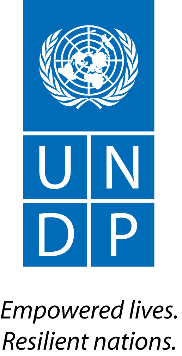 TERMENI de REFERINȚĂProgramul de Stagii pentru DiversitateTitlul poziției: Program de stagiereSecțiune / Proiect / Program: Programul de Dezvoltare al Națiunilor Unite in Moldova, Chișinău, Republica Moldova(PNUD Moldova)Sectiunea / Unitate:  Departamentul OperațiuniRaportează către: membrul/membra de echipă la care este atribuit/ă din cadrul Departamentului Operațiuni  Durata și Perioada programului de stagiu: 4 – 6 luniVolum de lucru săptămînal (ore / săptămână): 10 – 20 ore/săptămânăContextSub îndrumarea și supravegherea directă a membrului/membrei de exhipă căruia/careia este atribuit/ă, stagiarul/stagiara va asista în mod parțial la implementarea zilnică a sarcinilor din cadrul unității.Responsabilități cheiePentru a asigura că stagiarul/stagiara dobândește cunoștințe prin cele mai potrivite căi de învățare, precum și pentru a contribui în mod eficient la activitatea generală a unității, sunt evidențiate următoarele responsabilități principale:Asigură suport în efectuarea cercetării și/sau colectării și analizei datelor;Redactarea și/sau întocmirea de documente/lucrări pe subiecte relevante pentru unitate;Catalogarea, colectarea și sistematizarea informației necesare;Asistență și suport logistic în organizarea de evenimente, forumuri sau alte evenimente colaborative;Alte responsabilități și suport acordat în materii atribuite de către supervizor.Cerințe de eligibilitateAbsolvirea ciclului de învățământ secundar.Calificări minime / abilități și competențeAtenție la detalii și capacitatea de a învăța rapid;Abilități bune de gestionare a timpului;Fluență în limbile rusă și/sau română;Abilitate de scriere și vorbire în limba engleză – constitue un avantaj.Cunoașterea unei limbi suplimentare sau relevante pentru Republica Moldova, inclusiv a limbii bulgare, gagauze, romani, ucrainene sau limbajul semnelor constitue un avantaj.Cunoașterea computerului/aplicațiilor software standard constitue un avantaj.Competențe de bazăDemonstrează un interes deosebit față de activitatea ONU și PNUD și are un angajament personal față de valorile exprimate în Cartea ONU;Demonstrează capacitatea de a interacționa cu succes cu indivizi din medii și contexte culturale diferite, fapt ce implică bunăvoința de a înțelege și de a fi tolerant față de opinii și viziuni diferite;Demonstrarea/promovarea eticii și integrității;Manifestă cunoștințe corporative și judecată solidă;Dorință de dezvoltare personală, spirit de inițiativă;Spirit de echipă și susținator/oare a muncii în echipă;Facilitarea și încurajarea comunicării deschise în echipă, comunicarea eficientă;Crearea de sinergii prin auto-control;Abilități de gestionare a conflictului;Învățarea și împărtășirea cunoștințelor și încurajarea învățării altora;Promovarea învățării și gestionarea/împărtășirea cunoștințelor;Luarea deciziilor în mod informat și transparent.Cine poate aplica la stagiu?Această poziție de stagiu reprezintă o măsură specială temporară și intenționează să suplinească sub-reprezentarea în PNUD Moldova în primul rând a persoanelor din următoarele grupuri: persoane cu dizabilități, minorități etnice, în special găgăuzi, bulgari, romi, evrei, persoane de descendență africană, persoane care trăiesc cu HIV, minorități religioase, în special femei musulmane, LGBQTI.Pachetul de stagiu și condițiile de lucruPersoanele interesate vor prezenta următorul pachet de documente:CV-ul actualizat;Scrisoare de intenție;1-2 scrisori de recomandare (de la reprezentant ONG, superior, profesor, colegi sau altă persoană care vă poate descrie competențele);Informații privind necesitățile speciale pe care candidatul le-ar putea avea, cum ar fi acomodarea rezonabilă la locul de muncă sau orice alte necesități specifice.Notă: Stagiarul/stagiara  va fi dotat/ă cu un loc de muncă complet echipat.